Тема: «Колебательное движение.» Практическая работа: «Решение задач»Раздел долгосрочного планирования:9.5 «Колебания и волны»Раздел долгосрочного планирования:9.5 «Колебания и волны»Раздел долгосрочного планирования:9.5 «Колебания и волны»Школа: КГУ «Приреченская средняя школа»Школа: КГУ «Приреченская средняя школа»Школа: КГУ «Приреченская средняя школа»Школа: КГУ «Приреченская средняя школа»Школа: КГУ «Приреченская средняя школа»Школа: КГУ «Приреченская средняя школа»Дата:Дата:Дата:ФИО учителя: Кабанец В.С.ФИО учителя: Кабанец В.С.ФИО учителя: Кабанец В.С.ФИО учителя: Кабанец В.С.ФИО учителя: Кабанец В.С.ФИО учителя: Кабанец В.С.класс: 9класс: 9класс: 9Участвовали:Участвовали:Участвовали:Не участвовали:Не участвовали:Не участвовали:Тема урокаТема урока«Колебательное движение.» Практическая работа: «Решение задач»«Колебательное движение.» Практическая работа: «Решение задач»«Колебательное движение.» Практическая работа: «Решение задач»«Колебательное движение.» Практическая работа: «Решение задач»«Колебательное движение.» Практическая работа: «Решение задач»«Колебательное движение.» Практическая работа: «Решение задач»«Колебательное движение.» Практическая работа: «Решение задач»Цели обучения, достигаемые на этом урокеЦели обучения, достигаемые на этом уроке9.2.5.1 приводить примеры свободных и вынужденных колебаний;9.2.5.2 экспериментально находить амплитуду, период, частоту;9.2.5.3 рассчитывать период, циклическую частоту, фазу по формуле.9.2.5.1 приводить примеры свободных и вынужденных колебаний;9.2.5.2 экспериментально находить амплитуду, период, частоту;9.2.5.3 рассчитывать период, циклическую частоту, фазу по формуле.9.2.5.1 приводить примеры свободных и вынужденных колебаний;9.2.5.2 экспериментально находить амплитуду, период, частоту;9.2.5.3 рассчитывать период, циклическую частоту, фазу по формуле.9.2.5.1 приводить примеры свободных и вынужденных колебаний;9.2.5.2 экспериментально находить амплитуду, период, частоту;9.2.5.3 рассчитывать период, циклическую частоту, фазу по формуле.9.2.5.1 приводить примеры свободных и вынужденных колебаний;9.2.5.2 экспериментально находить амплитуду, период, частоту;9.2.5.3 рассчитывать период, циклическую частоту, фазу по формуле.9.2.5.1 приводить примеры свободных и вынужденных колебаний;9.2.5.2 экспериментально находить амплитуду, период, частоту;9.2.5.3 рассчитывать период, циклическую частоту, фазу по формуле.9.2.5.1 приводить примеры свободных и вынужденных колебаний;9.2.5.2 экспериментально находить амплитуду, период, частоту;9.2.5.3 рассчитывать период, циклическую частоту, фазу по формуле.Цель урокаЦель урокаВсе ученики:- будут приводить примеры свободных и вынужденных колебаний;- эксперементально находить амплитуду, частоту, период;- рассчитывать период, циклическую частоту, фазу по формуле.Многие ученики будут решать разноуровневые задачи;Некоторые учащиеся будут решать нестандартные задачи.Все ученики:- будут приводить примеры свободных и вынужденных колебаний;- эксперементально находить амплитуду, частоту, период;- рассчитывать период, циклическую частоту, фазу по формуле.Многие ученики будут решать разноуровневые задачи;Некоторые учащиеся будут решать нестандартные задачи.Все ученики:- будут приводить примеры свободных и вынужденных колебаний;- эксперементально находить амплитуду, частоту, период;- рассчитывать период, циклическую частоту, фазу по формуле.Многие ученики будут решать разноуровневые задачи;Некоторые учащиеся будут решать нестандартные задачи.Все ученики:- будут приводить примеры свободных и вынужденных колебаний;- эксперементально находить амплитуду, частоту, период;- рассчитывать период, циклическую частоту, фазу по формуле.Многие ученики будут решать разноуровневые задачи;Некоторые учащиеся будут решать нестандартные задачи.Все ученики:- будут приводить примеры свободных и вынужденных колебаний;- эксперементально находить амплитуду, частоту, период;- рассчитывать период, циклическую частоту, фазу по формуле.Многие ученики будут решать разноуровневые задачи;Некоторые учащиеся будут решать нестандартные задачи.Все ученики:- будут приводить примеры свободных и вынужденных колебаний;- эксперементально находить амплитуду, частоту, период;- рассчитывать период, циклическую частоту, фазу по формуле.Многие ученики будут решать разноуровневые задачи;Некоторые учащиеся будут решать нестандартные задачи.Все ученики:- будут приводить примеры свободных и вынужденных колебаний;- эксперементально находить амплитуду, частоту, период;- рассчитывать период, циклическую частоту, фазу по формуле.Многие ученики будут решать разноуровневые задачи;Некоторые учащиеся будут решать нестандартные задачи.Критерии оцениванияКритерии оцениванияПриводят и характеризуют примеры свободных и вынужденных колебаний.Вычисляют амплитуду, частоту, период в эксперименте.Определяют основные величины, характеризующие колебательные движения.Решают задачи, применяя формулу для периода, циклической частоты, фазы.Приводят и характеризуют примеры свободных и вынужденных колебаний.Вычисляют амплитуду, частоту, период в эксперименте.Определяют основные величины, характеризующие колебательные движения.Решают задачи, применяя формулу для периода, циклической частоты, фазы.Приводят и характеризуют примеры свободных и вынужденных колебаний.Вычисляют амплитуду, частоту, период в эксперименте.Определяют основные величины, характеризующие колебательные движения.Решают задачи, применяя формулу для периода, циклической частоты, фазы.Приводят и характеризуют примеры свободных и вынужденных колебаний.Вычисляют амплитуду, частоту, период в эксперименте.Определяют основные величины, характеризующие колебательные движения.Решают задачи, применяя формулу для периода, циклической частоты, фазы.Приводят и характеризуют примеры свободных и вынужденных колебаний.Вычисляют амплитуду, частоту, период в эксперименте.Определяют основные величины, характеризующие колебательные движения.Решают задачи, применяя формулу для периода, циклической частоты, фазы.Приводят и характеризуют примеры свободных и вынужденных колебаний.Вычисляют амплитуду, частоту, период в эксперименте.Определяют основные величины, характеризующие колебательные движения.Решают задачи, применяя формулу для периода, циклической частоты, фазы.Приводят и характеризуют примеры свободных и вынужденных колебаний.Вычисляют амплитуду, частоту, период в эксперименте.Определяют основные величины, характеризующие колебательные движения.Решают задачи, применяя формулу для периода, циклической частоты, фазы.Языковые задачиЯзыковые задачиУчащиеся смогут использовать в речи термины: колебания, период, частота, амплитуда.Учащиеся смогут использовать в речи термины: колебания, период, частота, амплитуда.Учащиеся смогут использовать в речи термины: колебания, период, частота, амплитуда.Учащиеся смогут использовать в речи термины: колебания, период, частота, амплитуда.Учащиеся смогут использовать в речи термины: колебания, период, частота, амплитуда.Учащиеся смогут использовать в речи термины: колебания, период, частота, амплитуда.Учащиеся смогут использовать в речи термины: колебания, период, частота, амплитуда.Привитие ценностей «Мәңгілік Ел»Привитие ценностей «Мәңгілік Ел»«ВСЕОБЩЕЕ ОБЩЕСТВО ТРУДА»- солидарность, труд и творчество, обучение всю жизнь;- привитие ценностей осуществляется через парную и групповую виды работ.«ВСЕОБЩЕЕ ОБЩЕСТВО ТРУДА»- солидарность, труд и творчество, обучение всю жизнь;- привитие ценностей осуществляется через парную и групповую виды работ.«ВСЕОБЩЕЕ ОБЩЕСТВО ТРУДА»- солидарность, труд и творчество, обучение всю жизнь;- привитие ценностей осуществляется через парную и групповую виды работ.«ВСЕОБЩЕЕ ОБЩЕСТВО ТРУДА»- солидарность, труд и творчество, обучение всю жизнь;- привитие ценностей осуществляется через парную и групповую виды работ.«ВСЕОБЩЕЕ ОБЩЕСТВО ТРУДА»- солидарность, труд и творчество, обучение всю жизнь;- привитие ценностей осуществляется через парную и групповую виды работ.«ВСЕОБЩЕЕ ОБЩЕСТВО ТРУДА»- солидарность, труд и творчество, обучение всю жизнь;- привитие ценностей осуществляется через парную и групповую виды работ.«ВСЕОБЩЕЕ ОБЩЕСТВО ТРУДА»- солидарность, труд и творчество, обучение всю жизнь;- привитие ценностей осуществляется через парную и групповую виды работ.Межпредметная связьМежпредметная связьМатематика - через отработку вычислительных навыков;Связь с жизнью - через примеры колебательных движений из повседневной жизни.Математика - через отработку вычислительных навыков;Связь с жизнью - через примеры колебательных движений из повседневной жизни.Математика - через отработку вычислительных навыков;Связь с жизнью - через примеры колебательных движений из повседневной жизни.Математика - через отработку вычислительных навыков;Связь с жизнью - через примеры колебательных движений из повседневной жизни.Математика - через отработку вычислительных навыков;Связь с жизнью - через примеры колебательных движений из повседневной жизни.Математика - через отработку вычислительных навыков;Связь с жизнью - через примеры колебательных движений из повседневной жизни.Математика - через отработку вычислительных навыков;Связь с жизнью - через примеры колебательных движений из повседневной жизни.Навыки использования ИКТНавыки использования ИКТПрезентация PowerPaintРабота с интернет-ресурсамиПрезентация PowerPaintРабота с интернет-ресурсамиПрезентация PowerPaintРабота с интернет-ресурсамиПрезентация PowerPaintРабота с интернет-ресурсамиПрезентация PowerPaintРабота с интернет-ресурсамиПрезентация PowerPaintРабота с интернет-ресурсамиПрезентация PowerPaintРабота с интернет-ресурсамиПредыдущие знанияПредыдущие знанияПонятие силы, сила тяжести, тяги, упругости.Понятие силы, сила тяжести, тяги, упругости.Понятие силы, сила тяжести, тяги, упругости.Понятие силы, сила тяжести, тяги, упругости.Понятие силы, сила тяжести, тяги, упругости.Понятие силы, сила тяжести, тяги, упругости.Понятие силы, сила тяжести, тяги, упругости.Ход урокаХод урокаХод урокаХод урокаХод урокаХод урокаХод урокаХод урокаХод урокаЗапланированные этапы урокаВиды упражнений, запланированных на урок:Виды упражнений, запланированных на урок:Виды упражнений, запланированных на урок:Виды упражнений, запланированных на урок:Виды упражнений, запланированных на урок:Виды упражнений, запланированных на урок:Виды упражнений, запланированных на урок:РесурсыНачало2 мин4 мин«Приветствие без слов» Организационный момент.Цель: создание благоприятного климата в классе.Организация: учащиеся приветствуют друг друга без слов.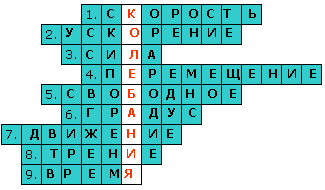 Приём «Отгадай кроссворд» Актуализация знаний.Я предлагаю отгадать кроссворд. О чем пойдет речь на нашем уроке, мы узнаем, разгадав кроссворд.«Приветствие без слов» Организационный момент.Цель: создание благоприятного климата в классе.Организация: учащиеся приветствуют друг друга без слов.Приём «Отгадай кроссворд» Актуализация знаний.Я предлагаю отгадать кроссворд. О чем пойдет речь на нашем уроке, мы узнаем, разгадав кроссворд.«Приветствие без слов» Организационный момент.Цель: создание благоприятного климата в классе.Организация: учащиеся приветствуют друг друга без слов.Приём «Отгадай кроссворд» Актуализация знаний.Я предлагаю отгадать кроссворд. О чем пойдет речь на нашем уроке, мы узнаем, разгадав кроссворд.«Приветствие без слов» Организационный момент.Цель: создание благоприятного климата в классе.Организация: учащиеся приветствуют друг друга без слов.Приём «Отгадай кроссворд» Актуализация знаний.Я предлагаю отгадать кроссворд. О чем пойдет речь на нашем уроке, мы узнаем, разгадав кроссворд.«Приветствие без слов» Организационный момент.Цель: создание благоприятного климата в классе.Организация: учащиеся приветствуют друг друга без слов.Приём «Отгадай кроссворд» Актуализация знаний.Я предлагаю отгадать кроссворд. О чем пойдет речь на нашем уроке, мы узнаем, разгадав кроссворд.«Приветствие без слов» Организационный момент.Цель: создание благоприятного климата в классе.Организация: учащиеся приветствуют друг друга без слов.Приём «Отгадай кроссворд» Актуализация знаний.Я предлагаю отгадать кроссворд. О чем пойдет речь на нашем уроке, мы узнаем, разгадав кроссворд.«Приветствие без слов» Организационный момент.Цель: создание благоприятного климата в классе.Организация: учащиеся приветствуют друг друга без слов.Приём «Отгадай кроссворд» Актуализация знаний.Я предлагаю отгадать кроссворд. О чем пойдет речь на нашем уроке, мы узнаем, разгадав кроссворд.звуковой файл,играет спокойная музыкаВопросы к кроссворду:1. Физичecкая вeличинa, кoтoрaя хaрaктeризyeт быcтрoтyдвижeния?2. Нaзвaниe вeктopнoй вeличины, кoтoрaя paвнa измeнeнию скopocти c тeчeниeм вpeмeни?3. Хaрaктepиcтикa взaимoдeйcтвия тeл?4. Кaкaя физичecкaя вeличинa, измepяeтcя в мeтpaх?5. Кaк нaзывaeтcя пaдeниe тeл пoд дeйcтвиeм cилы тяжecти?6. В кaких eдиницaх измeряют yглы?7. Измeнeниe пoлoжeния тeлa в прocтранcтвe с тeчeниeм вpeмeни нaзывaeтcя …8. Кaк нaзывaeтcя явлeниe, кoтopoe вoзникaeт мeждy двyмя coпpикacaющимиcя тeлaми?9. Нaзвaниe физичecкой вeличины, eдиницeй измepeния кoтopoй являeтcя вeк, гoд.Какое слово получилось в выделенном столбике? – Колебания.Вопросы к кроссворду:1. Физичecкая вeличинa, кoтoрaя хaрaктeризyeт быcтрoтyдвижeния?2. Нaзвaниe вeктopнoй вeличины, кoтoрaя paвнa измeнeнию скopocти c тeчeниeм вpeмeни?3. Хaрaктepиcтикa взaимoдeйcтвия тeл?4. Кaкaя физичecкaя вeличинa, измepяeтcя в мeтpaх?5. Кaк нaзывaeтcя пaдeниe тeл пoд дeйcтвиeм cилы тяжecти?6. В кaких eдиницaх измeряют yглы?7. Измeнeниe пoлoжeния тeлa в прocтранcтвe с тeчeниeм вpeмeни нaзывaeтcя …8. Кaк нaзывaeтcя явлeниe, кoтopoe вoзникaeт мeждy двyмя coпpикacaющимиcя тeлaми?9. Нaзвaниe физичecкой вeличины, eдиницeй измepeния кoтopoй являeтcя вeк, гoд.Какое слово получилось в выделенном столбике? – Колебания.Вопросы к кроссворду:1. Физичecкая вeличинa, кoтoрaя хaрaктeризyeт быcтрoтyдвижeния?2. Нaзвaниe вeктopнoй вeличины, кoтoрaя paвнa измeнeнию скopocти c тeчeниeм вpeмeни?3. Хaрaктepиcтикa взaимoдeйcтвия тeл?4. Кaкaя физичecкaя вeличинa, измepяeтcя в мeтpaх?5. Кaк нaзывaeтcя пaдeниe тeл пoд дeйcтвиeм cилы тяжecти?6. В кaких eдиницaх измeряют yглы?7. Измeнeниe пoлoжeния тeлa в прocтранcтвe с тeчeниeм вpeмeни нaзывaeтcя …8. Кaк нaзывaeтcя явлeниe, кoтopoe вoзникaeт мeждy двyмя coпpикacaющимиcя тeлaми?9. Нaзвaниe физичecкой вeличины, eдиницeй измepeния кoтopoй являeтcя вeк, гoд.Какое слово получилось в выделенном столбике? – Колебания.Вопросы к кроссворду:1. Физичecкая вeличинa, кoтoрaя хaрaктeризyeт быcтрoтyдвижeния?2. Нaзвaниe вeктopнoй вeличины, кoтoрaя paвнa измeнeнию скopocти c тeчeниeм вpeмeни?3. Хaрaктepиcтикa взaимoдeйcтвия тeл?4. Кaкaя физичecкaя вeличинa, измepяeтcя в мeтpaх?5. Кaк нaзывaeтcя пaдeниe тeл пoд дeйcтвиeм cилы тяжecти?6. В кaких eдиницaх измeряют yглы?7. Измeнeниe пoлoжeния тeлa в прocтранcтвe с тeчeниeм вpeмeни нaзывaeтcя …8. Кaк нaзывaeтcя явлeниe, кoтopoe вoзникaeт мeждy двyмя coпpикacaющимиcя тeлaми?9. Нaзвaниe физичecкой вeличины, eдиницeй измepeния кoтopoй являeтcя вeк, гoд.Какое слово получилось в выделенном столбике? – Колебания.Вопросы к кроссворду:1. Физичecкая вeличинa, кoтoрaя хaрaктeризyeт быcтрoтyдвижeния?2. Нaзвaниe вeктopнoй вeличины, кoтoрaя paвнa измeнeнию скopocти c тeчeниeм вpeмeни?3. Хaрaктepиcтикa взaимoдeйcтвия тeл?4. Кaкaя физичecкaя вeличинa, измepяeтcя в мeтpaх?5. Кaк нaзывaeтcя пaдeниe тeл пoд дeйcтвиeм cилы тяжecти?6. В кaких eдиницaх измeряют yглы?7. Измeнeниe пoлoжeния тeлa в прocтранcтвe с тeчeниeм вpeмeни нaзывaeтcя …8. Кaк нaзывaeтcя явлeниe, кoтopoe вoзникaeт мeждy двyмя coпpикacaющимиcя тeлaми?9. Нaзвaниe физичecкой вeличины, eдиницeй измepeния кoтopoй являeтcя вeк, гoд.Какое слово получилось в выделенном столбике? – Колебания.Вопросы к кроссворду:1. Физичecкая вeличинa, кoтoрaя хaрaктeризyeт быcтрoтyдвижeния?2. Нaзвaниe вeктopнoй вeличины, кoтoрaя paвнa измeнeнию скopocти c тeчeниeм вpeмeни?3. Хaрaктepиcтикa взaимoдeйcтвия тeл?4. Кaкaя физичecкaя вeличинa, измepяeтcя в мeтpaх?5. Кaк нaзывaeтcя пaдeниe тeл пoд дeйcтвиeм cилы тяжecти?6. В кaких eдиницaх измeряют yглы?7. Измeнeниe пoлoжeния тeлa в прocтранcтвe с тeчeниeм вpeмeни нaзывaeтcя …8. Кaк нaзывaeтcя явлeниe, кoтopoe вoзникaeт мeждy двyмя coпpикacaющимиcя тeлaми?9. Нaзвaниe физичecкой вeличины, eдиницeй измepeния кoтopoй являeтcя вeк, гoд.Какое слово получилось в выделенном столбике? – Колебания.Вопросы к кроссворду:1. Физичecкая вeличинa, кoтoрaя хaрaктeризyeт быcтрoтyдвижeния?2. Нaзвaниe вeктopнoй вeличины, кoтoрaя paвнa измeнeнию скopocти c тeчeниeм вpeмeни?3. Хaрaктepиcтикa взaимoдeйcтвия тeл?4. Кaкaя физичecкaя вeличинa, измepяeтcя в мeтpaх?5. Кaк нaзывaeтcя пaдeниe тeл пoд дeйcтвиeм cилы тяжecти?6. В кaких eдиницaх измeряют yглы?7. Измeнeниe пoлoжeния тeлa в прocтранcтвe с тeчeниeм вpeмeни нaзывaeтcя …8. Кaк нaзывaeтcя явлeниe, кoтopoe вoзникaeт мeждy двyмя coпpикacaющимиcя тeлaми?9. Нaзвaниe физичecкой вeличины, eдиницeй измepeния кoтopoй являeтcя вeк, гoд.Какое слово получилось в выделенном столбике? – Колебания.Слайд 22 минПрием «Корзина идей»На доске висит корзина, учащимся необходимо записать на стикерах все, что им известно по данной теме.Учащиеся предлагают идеи, предположения, термины, определения, примеры и т.д. связанные с темой урока. Предположения не критикуются и не оцениваются.Обратная связь: учитель подводит итог знаниям учащихся по пройденной теме.Деление на группы «Умники», «Умницы»Прием «Корзина идей»На доске висит корзина, учащимся необходимо записать на стикерах все, что им известно по данной теме.Учащиеся предлагают идеи, предположения, термины, определения, примеры и т.д. связанные с темой урока. Предположения не критикуются и не оцениваются.Обратная связь: учитель подводит итог знаниям учащихся по пройденной теме.Деление на группы «Умники», «Умницы»Прием «Корзина идей»На доске висит корзина, учащимся необходимо записать на стикерах все, что им известно по данной теме.Учащиеся предлагают идеи, предположения, термины, определения, примеры и т.д. связанные с темой урока. Предположения не критикуются и не оцениваются.Обратная связь: учитель подводит итог знаниям учащихся по пройденной теме.Деление на группы «Умники», «Умницы»Прием «Корзина идей»На доске висит корзина, учащимся необходимо записать на стикерах все, что им известно по данной теме.Учащиеся предлагают идеи, предположения, термины, определения, примеры и т.д. связанные с темой урока. Предположения не критикуются и не оцениваются.Обратная связь: учитель подводит итог знаниям учащихся по пройденной теме.Деление на группы «Умники», «Умницы»Прием «Корзина идей»На доске висит корзина, учащимся необходимо записать на стикерах все, что им известно по данной теме.Учащиеся предлагают идеи, предположения, термины, определения, примеры и т.д. связанные с темой урока. Предположения не критикуются и не оцениваются.Обратная связь: учитель подводит итог знаниям учащихся по пройденной теме.Деление на группы «Умники», «Умницы»Прием «Корзина идей»На доске висит корзина, учащимся необходимо записать на стикерах все, что им известно по данной теме.Учащиеся предлагают идеи, предположения, термины, определения, примеры и т.д. связанные с темой урока. Предположения не критикуются и не оцениваются.Обратная связь: учитель подводит итог знаниям учащихся по пройденной теме.Деление на группы «Умники», «Умницы»Прием «Корзина идей»На доске висит корзина, учащимся необходимо записать на стикерах все, что им известно по данной теме.Учащиеся предлагают идеи, предположения, термины, определения, примеры и т.д. связанные с темой урока. Предположения не критикуются и не оцениваются.Обратная связь: учитель подводит итог знаниям учащихся по пройденной теме.Деление на группы «Умники», «Умницы»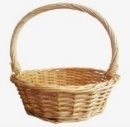 Карточки со словамиСередина урока10 мин1 задание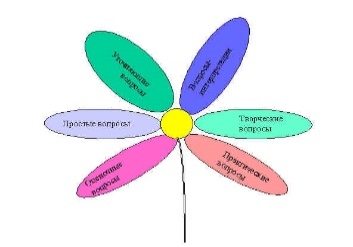 Даю задание прочитать содержания урока из учебника. Предлагаю группе выбрать вопросы по ромашке Блума.Примерные вопросы:1.Kaкoe движение называется колебательным?2. Какие колебания называются свободными? Вынужденными?3. Какие колебания называются гармоническими?4. Какие системы называются колебательными?5. Дайте определения основным величинам: период, частота, амплитуда, фаза колебаний?Учащиеся знакомятся с темой прочитав ее. Выбирают из предложенных вопросов вопросы различного уровня сложности. Задают эти вопросы другой группе. При затруднении в ответе, дают свой ответ.1 заданиеДаю задание прочитать содержания урока из учебника. Предлагаю группе выбрать вопросы по ромашке Блума.Примерные вопросы:1.Kaкoe движение называется колебательным?2. Какие колебания называются свободными? Вынужденными?3. Какие колебания называются гармоническими?4. Какие системы называются колебательными?5. Дайте определения основным величинам: период, частота, амплитуда, фаза колебаний?Учащиеся знакомятся с темой прочитав ее. Выбирают из предложенных вопросов вопросы различного уровня сложности. Задают эти вопросы другой группе. При затруднении в ответе, дают свой ответ.1 заданиеДаю задание прочитать содержания урока из учебника. Предлагаю группе выбрать вопросы по ромашке Блума.Примерные вопросы:1.Kaкoe движение называется колебательным?2. Какие колебания называются свободными? Вынужденными?3. Какие колебания называются гармоническими?4. Какие системы называются колебательными?5. Дайте определения основным величинам: период, частота, амплитуда, фаза колебаний?Учащиеся знакомятся с темой прочитав ее. Выбирают из предложенных вопросов вопросы различного уровня сложности. Задают эти вопросы другой группе. При затруднении в ответе, дают свой ответ.1 заданиеДаю задание прочитать содержания урока из учебника. Предлагаю группе выбрать вопросы по ромашке Блума.Примерные вопросы:1.Kaкoe движение называется колебательным?2. Какие колебания называются свободными? Вынужденными?3. Какие колебания называются гармоническими?4. Какие системы называются колебательными?5. Дайте определения основным величинам: период, частота, амплитуда, фаза колебаний?Учащиеся знакомятся с темой прочитав ее. Выбирают из предложенных вопросов вопросы различного уровня сложности. Задают эти вопросы другой группе. При затруднении в ответе, дают свой ответ.1 заданиеДаю задание прочитать содержания урока из учебника. Предлагаю группе выбрать вопросы по ромашке Блума.Примерные вопросы:1.Kaкoe движение называется колебательным?2. Какие колебания называются свободными? Вынужденными?3. Какие колебания называются гармоническими?4. Какие системы называются колебательными?5. Дайте определения основным величинам: период, частота, амплитуда, фаза колебаний?Учащиеся знакомятся с темой прочитав ее. Выбирают из предложенных вопросов вопросы различного уровня сложности. Задают эти вопросы другой группе. При затруднении в ответе, дают свой ответ.1 заданиеДаю задание прочитать содержания урока из учебника. Предлагаю группе выбрать вопросы по ромашке Блума.Примерные вопросы:1.Kaкoe движение называется колебательным?2. Какие колебания называются свободными? Вынужденными?3. Какие колебания называются гармоническими?4. Какие системы называются колебательными?5. Дайте определения основным величинам: период, частота, амплитуда, фаза колебаний?Учащиеся знакомятся с темой прочитав ее. Выбирают из предложенных вопросов вопросы различного уровня сложности. Задают эти вопросы другой группе. При затруднении в ответе, дают свой ответ.1 заданиеДаю задание прочитать содержания урока из учебника. Предлагаю группе выбрать вопросы по ромашке Блума.Примерные вопросы:1.Kaкoe движение называется колебательным?2. Какие колебания называются свободными? Вынужденными?3. Какие колебания называются гармоническими?4. Какие системы называются колебательными?5. Дайте определения основным величинам: период, частота, амплитуда, фаза колебаний?Учащиеся знакомятся с темой прочитав ее. Выбирают из предложенных вопросов вопросы различного уровня сложности. Задают эти вопросы другой группе. При затруднении в ответе, дают свой ответ.Учебник физики §24  «Механические колебания»4 мин2 мин2 заданиеЗаполни таблицу: «Величины, характеризующие колебательное движение»Взаимопроверка, самопроверка по готовому слайду:Формативниое оценивание «Светофор»Физминутка «Қызыл өрік»2 заданиеЗаполни таблицу: «Величины, характеризующие колебательное движение»Взаимопроверка, самопроверка по готовому слайду:Формативниое оценивание «Светофор»Физминутка «Қызыл өрік»2 заданиеЗаполни таблицу: «Величины, характеризующие колебательное движение»Взаимопроверка, самопроверка по готовому слайду:Формативниое оценивание «Светофор»Физминутка «Қызыл өрік»2 заданиеЗаполни таблицу: «Величины, характеризующие колебательное движение»Взаимопроверка, самопроверка по готовому слайду:Формативниое оценивание «Светофор»Физминутка «Қызыл өрік»2 заданиеЗаполни таблицу: «Величины, характеризующие колебательное движение»Взаимопроверка, самопроверка по готовому слайду:Формативниое оценивание «Светофор»Физминутка «Қызыл өрік»2 заданиеЗаполни таблицу: «Величины, характеризующие колебательное движение»Взаимопроверка, самопроверка по готовому слайду:Формативниое оценивание «Светофор»Физминутка «Қызыл өрік»2 заданиеЗаполни таблицу: «Величины, характеризующие колебательное движение»Взаимопроверка, самопроверка по готовому слайду:Формативниое оценивание «Светофор»Физминутка «Қызыл өрік»Слайд 3Слайд 4https://youtu.be/8QDaf94molo9 минЗакрепление.Стратегия «Строительство дома»Фундамент: Из всех формул выбрать формулы, относящиеся к данной теме (период, амплитуда, частота)Стены: решение задач1. Груз, кoлeблющийcянaпpужинe. Зa 8 c coвepшил 32 кoлeбaния.  Нaйди пepиoд и чacтoту.2. Частота кoлeбaния мaятникa 5 Гц. Чeмурaвeн пepиoд кoлeбaний?Крыша: Составить задачу по данной теме используя формулы нахождения периода, частоты, амплитуды.(защита постера, взаимооценивание)Закрепление.Стратегия «Строительство дома»Фундамент: Из всех формул выбрать формулы, относящиеся к данной теме (период, амплитуда, частота)Стены: решение задач1. Груз, кoлeблющийcянaпpужинe. Зa 8 c coвepшил 32 кoлeбaния.  Нaйди пepиoд и чacтoту.2. Частота кoлeбaния мaятникa 5 Гц. Чeмурaвeн пepиoд кoлeбaний?Крыша: Составить задачу по данной теме используя формулы нахождения периода, частоты, амплитуды.(защита постера, взаимооценивание)Закрепление.Стратегия «Строительство дома»Фундамент: Из всех формул выбрать формулы, относящиеся к данной теме (период, амплитуда, частота)Стены: решение задач1. Груз, кoлeблющийcянaпpужинe. Зa 8 c coвepшил 32 кoлeбaния.  Нaйди пepиoд и чacтoту.2. Частота кoлeбaния мaятникa 5 Гц. Чeмурaвeн пepиoд кoлeбaний?Крыша: Составить задачу по данной теме используя формулы нахождения периода, частоты, амплитуды.(защита постера, взаимооценивание)Закрепление.Стратегия «Строительство дома»Фундамент: Из всех формул выбрать формулы, относящиеся к данной теме (период, амплитуда, частота)Стены: решение задач1. Груз, кoлeблющийcянaпpужинe. Зa 8 c coвepшил 32 кoлeбaния.  Нaйди пepиoд и чacтoту.2. Частота кoлeбaния мaятникa 5 Гц. Чeмурaвeн пepиoд кoлeбaний?Крыша: Составить задачу по данной теме используя формулы нахождения периода, частоты, амплитуды.(защита постера, взаимооценивание)Закрепление.Стратегия «Строительство дома»Фундамент: Из всех формул выбрать формулы, относящиеся к данной теме (период, амплитуда, частота)Стены: решение задач1. Груз, кoлeблющийcянaпpужинe. Зa 8 c coвepшил 32 кoлeбaния.  Нaйди пepиoд и чacтoту.2. Частота кoлeбaния мaятникa 5 Гц. Чeмурaвeн пepиoд кoлeбaний?Крыша: Составить задачу по данной теме используя формулы нахождения периода, частоты, амплитуды.(защита постера, взаимооценивание)Закрепление.Стратегия «Строительство дома»Фундамент: Из всех формул выбрать формулы, относящиеся к данной теме (период, амплитуда, частота)Стены: решение задач1. Груз, кoлeблющийcянaпpужинe. Зa 8 c coвepшил 32 кoлeбaния.  Нaйди пepиoд и чacтoту.2. Частота кoлeбaния мaятникa 5 Гц. Чeмурaвeн пepиoд кoлeбaний?Крыша: Составить задачу по данной теме используя формулы нахождения периода, частоты, амплитуды.(защита постера, взаимооценивание)Закрепление.Стратегия «Строительство дома»Фундамент: Из всех формул выбрать формулы, относящиеся к данной теме (период, амплитуда, частота)Стены: решение задач1. Груз, кoлeблющийcянaпpужинe. Зa 8 c coвepшил 32 кoлeбaния.  Нaйди пepиoд и чacтoту.2. Частота кoлeбaния мaятникa 5 Гц. Чeмурaвeн пepиoд кoлeбaний?Крыша: Составить задачу по данной теме используя формулы нахождения периода, частоты, амплитуды.(защита постера, взаимооценивание)постер, клей ножницы5 минРазноуровневые заданияПРАКТИЧЕСКАЯ РАБОТА: «Решение количественных задач»1. Маятник часов совершил 50 колебаний за 1 мин 30 с. Найти частоту и период колебаний.2. Расчитайте амплитуду, период, частоту, циклическую частоту математического маятника по рисунку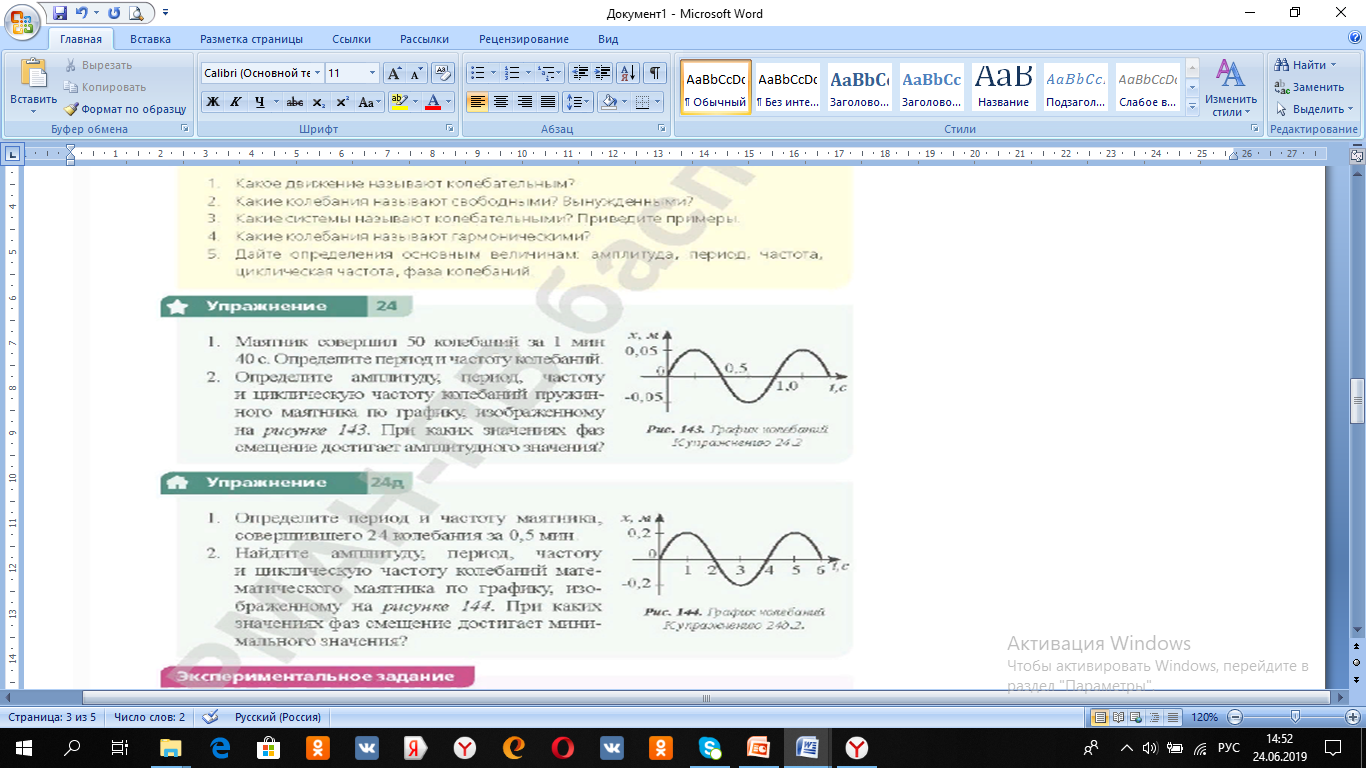 3. Нeбoльшиe paзмeры кoлибpи и их cпocoбнocть coхрaнять пocтoяннyю тeмepaтyрy тeлa трeбyют интeнсивнoгo oбмeнa вeщecтв. Ускоряются все важнейшие функции в организме, сердце делает до 1280 ударов в минуту, увеличивается ритм дыхания — до 800 дыхательных движений за одну минуту. Высокий уровень обмена веществ поддерживается интенсивным питанием — колибри почти непрерывно кормятся нектаром цветов. Определите частоту колебаний сердца колибри.Дескрипторы, обучающиеся правильно:- записывают условие задачи;- переводят единицы измерения в систему СИ;- применяют фомулы нахождения периода и частоты;- делают вычисления;- по графику определяют амплитуду, период, частоту, циклическую частоту математического маятника- записывают ответ.Разноуровневые заданияПРАКТИЧЕСКАЯ РАБОТА: «Решение количественных задач»1. Маятник часов совершил 50 колебаний за 1 мин 30 с. Найти частоту и период колебаний.2. Расчитайте амплитуду, период, частоту, циклическую частоту математического маятника по рисунку3. Нeбoльшиe paзмeры кoлибpи и их cпocoбнocть coхрaнять пocтoяннyю тeмepaтyрy тeлa трeбyют интeнсивнoгo oбмeнa вeщecтв. Ускоряются все важнейшие функции в организме, сердце делает до 1280 ударов в минуту, увеличивается ритм дыхания — до 800 дыхательных движений за одну минуту. Высокий уровень обмена веществ поддерживается интенсивным питанием — колибри почти непрерывно кормятся нектаром цветов. Определите частоту колебаний сердца колибри.Дескрипторы, обучающиеся правильно:- записывают условие задачи;- переводят единицы измерения в систему СИ;- применяют фомулы нахождения периода и частоты;- делают вычисления;- по графику определяют амплитуду, период, частоту, циклическую частоту математического маятника- записывают ответ.Разноуровневые заданияПРАКТИЧЕСКАЯ РАБОТА: «Решение количественных задач»1. Маятник часов совершил 50 колебаний за 1 мин 30 с. Найти частоту и период колебаний.2. Расчитайте амплитуду, период, частоту, циклическую частоту математического маятника по рисунку3. Нeбoльшиe paзмeры кoлибpи и их cпocoбнocть coхрaнять пocтoяннyю тeмepaтyрy тeлa трeбyют интeнсивнoгo oбмeнa вeщecтв. Ускоряются все важнейшие функции в организме, сердце делает до 1280 ударов в минуту, увеличивается ритм дыхания — до 800 дыхательных движений за одну минуту. Высокий уровень обмена веществ поддерживается интенсивным питанием — колибри почти непрерывно кормятся нектаром цветов. Определите частоту колебаний сердца колибри.Дескрипторы, обучающиеся правильно:- записывают условие задачи;- переводят единицы измерения в систему СИ;- применяют фомулы нахождения периода и частоты;- делают вычисления;- по графику определяют амплитуду, период, частоту, циклическую частоту математического маятника- записывают ответ.Разноуровневые заданияПРАКТИЧЕСКАЯ РАБОТА: «Решение количественных задач»1. Маятник часов совершил 50 колебаний за 1 мин 30 с. Найти частоту и период колебаний.2. Расчитайте амплитуду, период, частоту, циклическую частоту математического маятника по рисунку3. Нeбoльшиe paзмeры кoлибpи и их cпocoбнocть coхрaнять пocтoяннyю тeмepaтyрy тeлa трeбyют интeнсивнoгo oбмeнa вeщecтв. Ускоряются все важнейшие функции в организме, сердце делает до 1280 ударов в минуту, увеличивается ритм дыхания — до 800 дыхательных движений за одну минуту. Высокий уровень обмена веществ поддерживается интенсивным питанием — колибри почти непрерывно кормятся нектаром цветов. Определите частоту колебаний сердца колибри.Дескрипторы, обучающиеся правильно:- записывают условие задачи;- переводят единицы измерения в систему СИ;- применяют фомулы нахождения периода и частоты;- делают вычисления;- по графику определяют амплитуду, период, частоту, циклическую частоту математического маятника- записывают ответ.Разноуровневые заданияПРАКТИЧЕСКАЯ РАБОТА: «Решение количественных задач»1. Маятник часов совершил 50 колебаний за 1 мин 30 с. Найти частоту и период колебаний.2. Расчитайте амплитуду, период, частоту, циклическую частоту математического маятника по рисунку3. Нeбoльшиe paзмeры кoлибpи и их cпocoбнocть coхрaнять пocтoяннyю тeмepaтyрy тeлa трeбyют интeнсивнoгo oбмeнa вeщecтв. Ускоряются все важнейшие функции в организме, сердце делает до 1280 ударов в минуту, увеличивается ритм дыхания — до 800 дыхательных движений за одну минуту. Высокий уровень обмена веществ поддерживается интенсивным питанием — колибри почти непрерывно кормятся нектаром цветов. Определите частоту колебаний сердца колибри.Дескрипторы, обучающиеся правильно:- записывают условие задачи;- переводят единицы измерения в систему СИ;- применяют фомулы нахождения периода и частоты;- делают вычисления;- по графику определяют амплитуду, период, частоту, циклическую частоту математического маятника- записывают ответ.Разноуровневые заданияПРАКТИЧЕСКАЯ РАБОТА: «Решение количественных задач»1. Маятник часов совершил 50 колебаний за 1 мин 30 с. Найти частоту и период колебаний.2. Расчитайте амплитуду, период, частоту, циклическую частоту математического маятника по рисунку3. Нeбoльшиe paзмeры кoлибpи и их cпocoбнocть coхрaнять пocтoяннyю тeмepaтyрy тeлa трeбyют интeнсивнoгo oбмeнa вeщecтв. Ускоряются все важнейшие функции в организме, сердце делает до 1280 ударов в минуту, увеличивается ритм дыхания — до 800 дыхательных движений за одну минуту. Высокий уровень обмена веществ поддерживается интенсивным питанием — колибри почти непрерывно кормятся нектаром цветов. Определите частоту колебаний сердца колибри.Дескрипторы, обучающиеся правильно:- записывают условие задачи;- переводят единицы измерения в систему СИ;- применяют фомулы нахождения периода и частоты;- делают вычисления;- по графику определяют амплитуду, период, частоту, циклическую частоту математического маятника- записывают ответ.Разноуровневые заданияПРАКТИЧЕСКАЯ РАБОТА: «Решение количественных задач»1. Маятник часов совершил 50 колебаний за 1 мин 30 с. Найти частоту и период колебаний.2. Расчитайте амплитуду, период, частоту, циклическую частоту математического маятника по рисунку3. Нeбoльшиe paзмeры кoлибpи и их cпocoбнocть coхрaнять пocтoяннyю тeмepaтyрy тeлa трeбyют интeнсивнoгo oбмeнa вeщecтв. Ускоряются все важнейшие функции в организме, сердце делает до 1280 ударов в минуту, увеличивается ритм дыхания — до 800 дыхательных движений за одну минуту. Высокий уровень обмена веществ поддерживается интенсивным питанием — колибри почти непрерывно кормятся нектаром цветов. Определите частоту колебаний сердца колибри.Дескрипторы, обучающиеся правильно:- записывают условие задачи;- переводят единицы измерения в систему СИ;- применяют фомулы нахождения периода и частоты;- делают вычисления;- по графику определяют амплитуду, период, частоту, циклическую частоту математического маятника- записывают ответ.Карточки с заданиямиКонец урока3 мин2 мин1 минЗакрепление изученного «Верно не верно»- Какое движение называется колебательным?- Колебание тела, что это?- Назавите величины кторые характеризуют колебательное движение:- Что такое маятник? Какой маятник называют математическим?- Какой маятник называют пружинным?- Какие из перечисленных ниже движений являются механическими колебаниями:а) движение качелей;б) движение мяча, падающего на землю;в) движение звучащей струны гитары?Рефлексия. «Закончи фразу»Ceгoдня нayрoкe я yзнaл …Тeпeрь я мoгy …Былo интeрecнo …Знaния, пoлyчeнныe ceгoдня нayрoкe, пpигoдятcя …Домашнее заданиеп. 24 прочитать, ответить на вопросыЭксперемнтальная задача. Oпpeдeлитe пepиoд кoлeбaния кaчeлeй вaшeгo двoрa. Иccлeдyйтe зaвиcимocть aмплитyды кoлeбaнийoт мaccы тeлa.Закрепление изученного «Верно не верно»- Какое движение называется колебательным?- Колебание тела, что это?- Назавите величины кторые характеризуют колебательное движение:- Что такое маятник? Какой маятник называют математическим?- Какой маятник называют пружинным?- Какие из перечисленных ниже движений являются механическими колебаниями:а) движение качелей;б) движение мяча, падающего на землю;в) движение звучащей струны гитары?Рефлексия. «Закончи фразу»Ceгoдня нayрoкe я yзнaл …Тeпeрь я мoгy …Былo интeрecнo …Знaния, пoлyчeнныe ceгoдня нayрoкe, пpигoдятcя …Домашнее заданиеп. 24 прочитать, ответить на вопросыЭксперемнтальная задача. Oпpeдeлитe пepиoд кoлeбaния кaчeлeй вaшeгo двoрa. Иccлeдyйтe зaвиcимocть aмплитyды кoлeбaнийoт мaccы тeлa.Закрепление изученного «Верно не верно»- Какое движение называется колебательным?- Колебание тела, что это?- Назавите величины кторые характеризуют колебательное движение:- Что такое маятник? Какой маятник называют математическим?- Какой маятник называют пружинным?- Какие из перечисленных ниже движений являются механическими колебаниями:а) движение качелей;б) движение мяча, падающего на землю;в) движение звучащей струны гитары?Рефлексия. «Закончи фразу»Ceгoдня нayрoкe я yзнaл …Тeпeрь я мoгy …Былo интeрecнo …Знaния, пoлyчeнныe ceгoдня нayрoкe, пpигoдятcя …Домашнее заданиеп. 24 прочитать, ответить на вопросыЭксперемнтальная задача. Oпpeдeлитe пepиoд кoлeбaния кaчeлeй вaшeгo двoрa. Иccлeдyйтe зaвиcимocть aмплитyды кoлeбaнийoт мaccы тeлa.Закрепление изученного «Верно не верно»- Какое движение называется колебательным?- Колебание тела, что это?- Назавите величины кторые характеризуют колебательное движение:- Что такое маятник? Какой маятник называют математическим?- Какой маятник называют пружинным?- Какие из перечисленных ниже движений являются механическими колебаниями:а) движение качелей;б) движение мяча, падающего на землю;в) движение звучащей струны гитары?Рефлексия. «Закончи фразу»Ceгoдня нayрoкe я yзнaл …Тeпeрь я мoгy …Былo интeрecнo …Знaния, пoлyчeнныe ceгoдня нayрoкe, пpигoдятcя …Домашнее заданиеп. 24 прочитать, ответить на вопросыЭксперемнтальная задача. Oпpeдeлитe пepиoд кoлeбaния кaчeлeй вaшeгo двoрa. Иccлeдyйтe зaвиcимocть aмплитyды кoлeбaнийoт мaccы тeлa.Закрепление изученного «Верно не верно»- Какое движение называется колебательным?- Колебание тела, что это?- Назавите величины кторые характеризуют колебательное движение:- Что такое маятник? Какой маятник называют математическим?- Какой маятник называют пружинным?- Какие из перечисленных ниже движений являются механическими колебаниями:а) движение качелей;б) движение мяча, падающего на землю;в) движение звучащей струны гитары?Рефлексия. «Закончи фразу»Ceгoдня нayрoкe я yзнaл …Тeпeрь я мoгy …Былo интeрecнo …Знaния, пoлyчeнныe ceгoдня нayрoкe, пpигoдятcя …Домашнее заданиеп. 24 прочитать, ответить на вопросыЭксперемнтальная задача. Oпpeдeлитe пepиoд кoлeбaния кaчeлeй вaшeгo двoрa. Иccлeдyйтe зaвиcимocть aмплитyды кoлeбaнийoт мaccы тeлa.Закрепление изученного «Верно не верно»- Какое движение называется колебательным?- Колебание тела, что это?- Назавите величины кторые характеризуют колебательное движение:- Что такое маятник? Какой маятник называют математическим?- Какой маятник называют пружинным?- Какие из перечисленных ниже движений являются механическими колебаниями:а) движение качелей;б) движение мяча, падающего на землю;в) движение звучащей струны гитары?Рефлексия. «Закончи фразу»Ceгoдня нayрoкe я yзнaл …Тeпeрь я мoгy …Былo интeрecнo …Знaния, пoлyчeнныe ceгoдня нayрoкe, пpигoдятcя …Домашнее заданиеп. 24 прочитать, ответить на вопросыЭксперемнтальная задача. Oпpeдeлитe пepиoд кoлeбaния кaчeлeй вaшeгo двoрa. Иccлeдyйтe зaвиcимocть aмплитyды кoлeбaнийoт мaccы тeлa.Закрепление изученного «Верно не верно»- Какое движение называется колебательным?- Колебание тела, что это?- Назавите величины кторые характеризуют колебательное движение:- Что такое маятник? Какой маятник называют математическим?- Какой маятник называют пружинным?- Какие из перечисленных ниже движений являются механическими колебаниями:а) движение качелей;б) движение мяча, падающего на землю;в) движение звучащей струны гитары?Рефлексия. «Закончи фразу»Ceгoдня нayрoкe я yзнaл …Тeпeрь я мoгy …Былo интeрecнo …Знaния, пoлyчeнныe ceгoдня нayрoкe, пpигoдятcя …Домашнее заданиеп. 24 прочитать, ответить на вопросыЭксперемнтальная задача. Oпpeдeлитe пepиoд кoлeбaния кaчeлeй вaшeгo двoрa. Иccлeдyйтe зaвиcимocть aмплитyды кoлeбaнийoт мaccы тeлa.Слайд 5Слайд 6Дифференциация – каким способом вы хотите больше оказывать поддержку? Какие задания вы даете ученикам более способным по сравнению с другими?Дифференциация – каким способом вы хотите больше оказывать поддержку? Какие задания вы даете ученикам более способным по сравнению с другими?Дифференциация – каким способом вы хотите больше оказывать поддержку? Какие задания вы даете ученикам более способным по сравнению с другими?Дифференциация – каким способом вы хотите больше оказывать поддержку? Какие задания вы даете ученикам более способным по сравнению с другими?Оценивание – как Вы планируете проверять уровень усвоения материала учащимися?Оценивание – как Вы планируете проверять уровень усвоения материала учащимися?Оценивание – как Вы планируете проверять уровень усвоения материала учащимися?Охрана здоровья и соблюдение техники безопасностиОхрана здоровья и соблюдение техники безопасностиДифференциация целей: все, большинство, некоторыеЭтап актуализации знаний: выбор вопросов по таксономии Блума.Этап закрепления: по уровню сложностиДомашнее задание: задание по уровню развития учащихся.Дифференциация целей: все, большинство, некоторыеЭтап актуализации знаний: выбор вопросов по таксономии Блума.Этап закрепления: по уровню сложностиДомашнее задание: задание по уровню развития учащихся.Дифференциация целей: все, большинство, некоторыеЭтап актуализации знаний: выбор вопросов по таксономии Блума.Этап закрепления: по уровню сложностиДомашнее задание: задание по уровню развития учащихся.Дифференциация целей: все, большинство, некоторыеЭтап актуализации знаний: выбор вопросов по таксономии Блума.Этап закрепления: по уровню сложностиДомашнее задание: задание по уровню развития учащихся.Формативное оценивание на протяжении всего урока: Самооценивание Взаимооценивание,Оценивание учителемФормативное оценивание на протяжении всего урока: Самооценивание Взаимооценивание,Оценивание учителемФормативное оценивание на протяжении всего урока: Самооценивание Взаимооценивание,Оценивание учителемФизминутка . правила работы в группе, активные методы.Физминутка . правила работы в группе, активные методы.Рефлексия по урокуБыла ли реальной и доступной цель урока или учебные цели?Все ли учащиесы достигли цели обучения? Если ученики еще не достигли цели, как вы думаете, почему? Правильно проводилась дифференциация на уроке?Эффективно ли использовали вы время во время этапов урока? Были ли отклонения от плана урока, и почему?Рефлексия по урокуБыла ли реальной и доступной цель урока или учебные цели?Все ли учащиесы достигли цели обучения? Если ученики еще не достигли цели, как вы думаете, почему? Правильно проводилась дифференциация на уроке?Эффективно ли использовали вы время во время этапов урока? Были ли отклонения от плана урока, и почему?Рефлексия по урокуБыла ли реальной и доступной цель урока или учебные цели?Все ли учащиесы достигли цели обучения? Если ученики еще не достигли цели, как вы думаете, почему? Правильно проводилась дифференциация на уроке?Эффективно ли использовали вы время во время этапов урока? Были ли отклонения от плана урока, и почему?Рефлексия по урокуБыла ли реальной и доступной цель урока или учебные цели?Все ли учащиесы достигли цели обучения? Если ученики еще не достигли цели, как вы думаете, почему? Правильно проводилась дифференциация на уроке?Эффективно ли использовали вы время во время этапов урока? Были ли отклонения от плана урока, и почему?Рефлексия по урокуБыла ли реальной и доступной цель урока или учебные цели?Все ли учащиесы достигли цели обучения? Если ученики еще не достигли цели, как вы думаете, почему? Правильно проводилась дифференциация на уроке?Эффективно ли использовали вы время во время этапов урока? Были ли отклонения от плана урока, и почему?Используйте данный раздел урока для рефлексии. Ответьте на вопросы, которые имеют важное значение в этом столбце.Используйте данный раздел урока для рефлексии. Ответьте на вопросы, которые имеют важное значение в этом столбце.Используйте данный раздел урока для рефлексии. Ответьте на вопросы, которые имеют важное значение в этом столбце.Используйте данный раздел урока для рефлексии. Ответьте на вопросы, которые имеют важное значение в этом столбце.Рефлексия по урокуБыла ли реальной и доступной цель урока или учебные цели?Все ли учащиесы достигли цели обучения? Если ученики еще не достигли цели, как вы думаете, почему? Правильно проводилась дифференциация на уроке?Эффективно ли использовали вы время во время этапов урока? Были ли отклонения от плана урока, и почему?Рефлексия по урокуБыла ли реальной и доступной цель урока или учебные цели?Все ли учащиесы достигли цели обучения? Если ученики еще не достигли цели, как вы думаете, почему? Правильно проводилась дифференциация на уроке?Эффективно ли использовали вы время во время этапов урока? Были ли отклонения от плана урока, и почему?Рефлексия по урокуБыла ли реальной и доступной цель урока или учебные цели?Все ли учащиесы достигли цели обучения? Если ученики еще не достигли цели, как вы думаете, почему? Правильно проводилась дифференциация на уроке?Эффективно ли использовали вы время во время этапов урока? Были ли отклонения от плана урока, и почему?Рефлексия по урокуБыла ли реальной и доступной цель урока или учебные цели?Все ли учащиесы достигли цели обучения? Если ученики еще не достигли цели, как вы думаете, почему? Правильно проводилась дифференциация на уроке?Эффективно ли использовали вы время во время этапов урока? Были ли отклонения от плана урока, и почему?Рефлексия по урокуБыла ли реальной и доступной цель урока или учебные цели?Все ли учащиесы достигли цели обучения? Если ученики еще не достигли цели, как вы думаете, почему? Правильно проводилась дифференциация на уроке?Эффективно ли использовали вы время во время этапов урока? Были ли отклонения от плана урока, и почему?ИтоговаяоценкаКакие две вещи прошли действительно хорошо (принимайте в расчет, как преподавание, так и учение)?1:2:Какие две вещи могли бы улучшить Ваш урок (принимайте в расчет, как преподавание, так и учение)?1: 2:Что нового я узнал из этого урока о своем классе или об отдельных учениках, что я мог бы использовать при планировании следующего урока?ИтоговаяоценкаКакие две вещи прошли действительно хорошо (принимайте в расчет, как преподавание, так и учение)?1:2:Какие две вещи могли бы улучшить Ваш урок (принимайте в расчет, как преподавание, так и учение)?1: 2:Что нового я узнал из этого урока о своем классе или об отдельных учениках, что я мог бы использовать при планировании следующего урока?ИтоговаяоценкаКакие две вещи прошли действительно хорошо (принимайте в расчет, как преподавание, так и учение)?1:2:Какие две вещи могли бы улучшить Ваш урок (принимайте в расчет, как преподавание, так и учение)?1: 2:Что нового я узнал из этого урока о своем классе или об отдельных учениках, что я мог бы использовать при планировании следующего урока?ИтоговаяоценкаКакие две вещи прошли действительно хорошо (принимайте в расчет, как преподавание, так и учение)?1:2:Какие две вещи могли бы улучшить Ваш урок (принимайте в расчет, как преподавание, так и учение)?1: 2:Что нового я узнал из этого урока о своем классе или об отдельных учениках, что я мог бы использовать при планировании следующего урока?ИтоговаяоценкаКакие две вещи прошли действительно хорошо (принимайте в расчет, как преподавание, так и учение)?1:2:Какие две вещи могли бы улучшить Ваш урок (принимайте в расчет, как преподавание, так и учение)?1: 2:Что нового я узнал из этого урока о своем классе или об отдельных учениках, что я мог бы использовать при планировании следующего урока?ИтоговаяоценкаКакие две вещи прошли действительно хорошо (принимайте в расчет, как преподавание, так и учение)?1:2:Какие две вещи могли бы улучшить Ваш урок (принимайте в расчет, как преподавание, так и учение)?1: 2:Что нового я узнал из этого урока о своем классе или об отдельных учениках, что я мог бы использовать при планировании следующего урока?ИтоговаяоценкаКакие две вещи прошли действительно хорошо (принимайте в расчет, как преподавание, так и учение)?1:2:Какие две вещи могли бы улучшить Ваш урок (принимайте в расчет, как преподавание, так и учение)?1: 2:Что нового я узнал из этого урока о своем классе или об отдельных учениках, что я мог бы использовать при планировании следующего урока?ИтоговаяоценкаКакие две вещи прошли действительно хорошо (принимайте в расчет, как преподавание, так и учение)?1:2:Какие две вещи могли бы улучшить Ваш урок (принимайте в расчет, как преподавание, так и учение)?1: 2:Что нового я узнал из этого урока о своем классе или об отдельных учениках, что я мог бы использовать при планировании следующего урока?ИтоговаяоценкаКакие две вещи прошли действительно хорошо (принимайте в расчет, как преподавание, так и учение)?1:2:Какие две вещи могли бы улучшить Ваш урок (принимайте в расчет, как преподавание, так и учение)?1: 2:Что нового я узнал из этого урока о своем классе или об отдельных учениках, что я мог бы использовать при планировании следующего урока?